ПРОТОКОЛ ЛИЧНОГО ЗАЧЕТА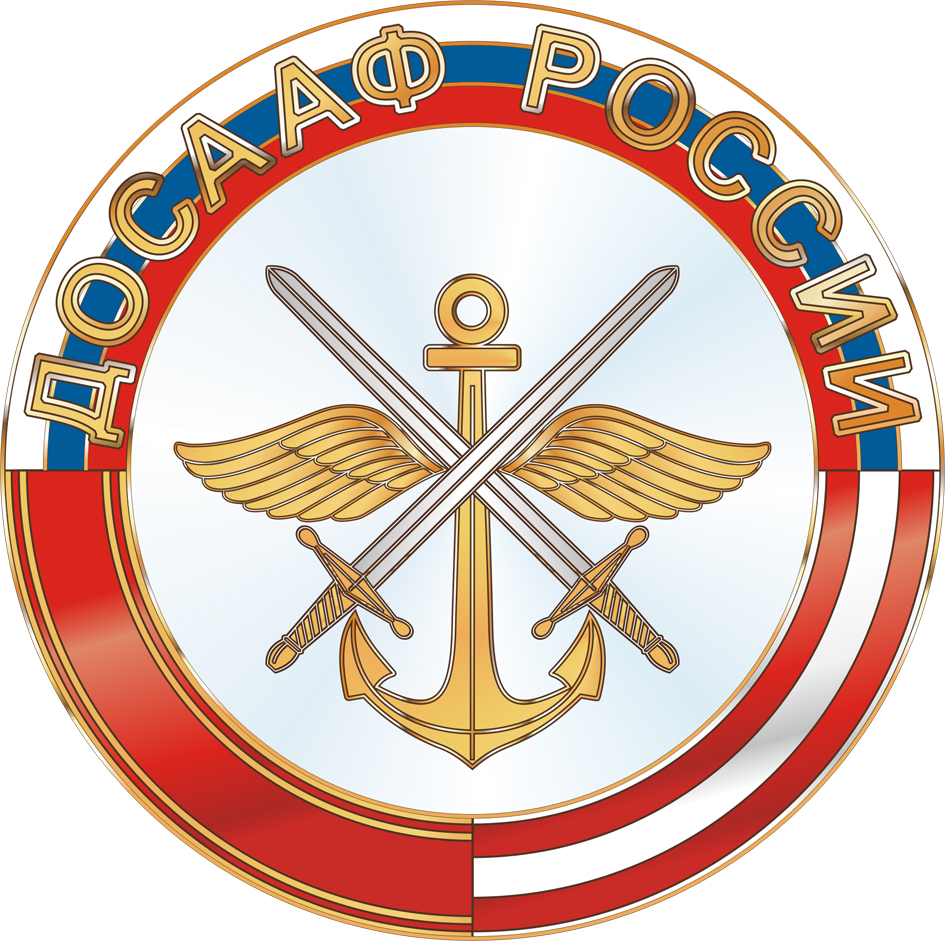               Открытый кубок ДОСААФ России по мотоциклетному спорту                                        58-й мотокросс «Битва на Волге»         г.Волжский, Волгоградская область                       2-4 апреля 2021 годаКласс 85 куб. см.Главный судья: ________ Горина З.И.   Главный секретарь: _________ Курякова Н.В.№п/пСт.№Фамилия, имяГород (край район, область)I заездI заездII заездII заездСум.очкиМесто№п/пСт.№Фамилия, имяГород (край район, область)местоочкиместоочкиСум.очкиМесто1.12Батин ЯрославСаратов4185163452.58Илькин ДмитрийПенза СК Сура6158132883.5Снаговский МаксимВолжский2222224424.37Гордеев АртемПенза СК Сура3203204035.35Калабин ИльяПенза СК Сура6.3Марсов МаксимВолжский1251255017.11Никитин Александр Великий Новгород8136152868.132Данилов Семен Великий Новгород9.125Курдюков ЕлисейЭлиста51641834410.2Балакин АлександрАстрахань714714287